特别告示为了下列两项原因，《环球华人宣教学期刊》网页，附加「大使命中心」的链接：使王永信牧师创办、陈惠文会长承接的「大使命中心」，以24年累积的珍贵资源，供给普世华人教会参考。既然《环球华人宣教学期刊》创办的宗旨，与「大使命中心」成立的异象相同，故此本刊网页附加「大使命中心」的链接，是顺理成章之举。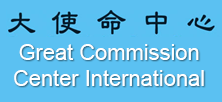                    (请击此链接)大使命中心特別公告我们诚恳地宣布大使命中心事工已全面结束，美国总部办公室和香港办公室都已于 2017年8月31日关闭，加拿大通讯处亦不再生效。为此，大使命中心的网页将不再更新。请谅。蒙《环球宣教学期刊》创办人温以诺博士建议及首肯，愿意将大使命中心网页挂在该期刊的网页下 (www.globalmissiology.org) ，让读者仍可查阅大使命中心历年的期刊和宣教小册。大使命中心全体同人非常铭感。请在2017年11月1日之后，径至 www.globalmissiology.org ，查阅大使命中心的出版。谢谢！再次谢谢众教会、弟兄姊妹在过去24年的代祷和支持。